КЕМЕРОВСКАЯ ОБЛАСТЬ - КУЗБАССТАШТАГОЛЬСКИЙ МУНИЦИПАЛЬНЫЙ РАЙОНАДМИНИСТРАЦИЯ ШЕРЕГЕШСКОГО ГОРОДСКОГО ПОСЕЛЕНИЯПОСТАНОВЛЕНИЕот « 25 » мая 2021 г.								№   62 -п 	«О предоставлении разрешения на отклонение от предельных параметров разрешенного строительства, реконструкции объекта капитального строительства»В соответствии со ст. 38, 40 Градостроительного кодекса Российской Федерации, заключением комиссии от 24.05.2021 г., постановляю: предоставить Дорониной Оксане Геннадьевне разрешение на отклонение от предельных параметров разрешенного строительства, реконструкции объекта капитального строительства, на земельном участке с кадастровым номером 42:12:0102015:286, расположенного по адресу Кемеровская область, Таштагольский район, пгт. Шерегеш, ул. Строителей, № 48, изменение минимальных отступов от границ земельного участка в целях определения мест допустимого размещения зданий, строений, сооружений, за пределами которых запрещено строительство зданий, строений, сооружений – от основного строения до красной линии улицы с 5 метров до 0 метров.предоставить Дорониной Оксане Геннадьевне разрешение на отклонение от предельных параметров разрешенного строительства, реконструкции объекта капитального строительства, на земельном участке с кадастровым номером 42:12:0102015:1373, расположенного по адресу Кемеровская область, Таштагольский район, пгт. Шерегеш, ул. Строителей, № 50, изменение минимальных отступов от границ земельного участка в целях определения мест допустимого размещения зданий, строений, сооружений, за пределами которых запрещено строительство зданий, строений, сооружений – от основного строения до красной линии улицы с 5 метров до 0 метров.Решение принято в соответствии с градостроительным регламентом Правил землепользования и застройки муниципального образования "Шерегешское городское поселение", утвержденных решением Коллегии Администрации Кемеровской области от 12.07.2017 г. № 353.Настоящее постановление вступает в силу с момента обнародования на информационных стендах в здании Администрации Шерегешского городского поселения по адресу: Кемеровская область, Таштагольский район, пгт. Шерегеш, ул. Гагарина, 6.Глава Шерегешского городского поселения	                                                 В.С. Швайгерт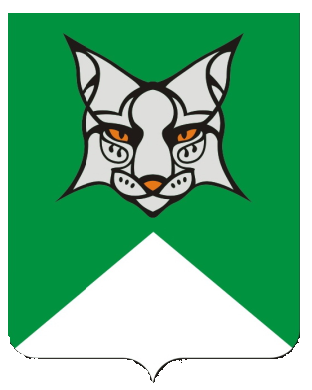 